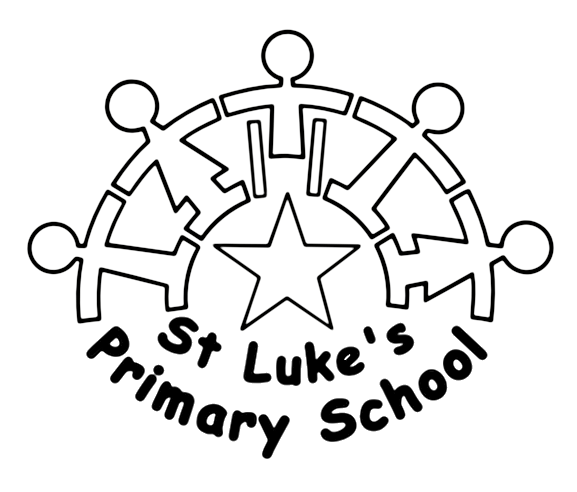 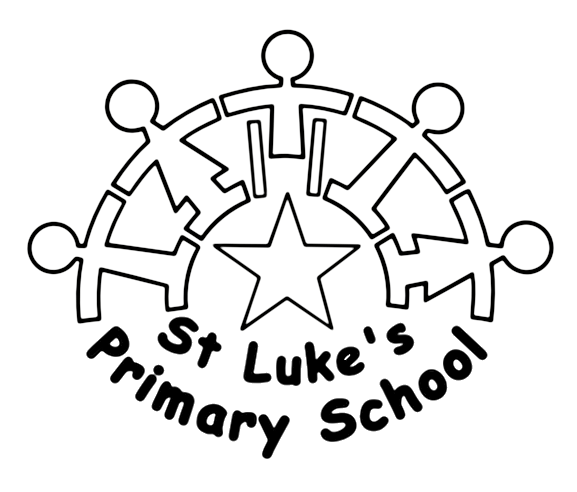 Job TitleTeaching Assistant (Level 2) – 33 hours per weekGrade/SalaryGrade 4 - SCP5-9 Hours of Work33 hours per week - Permanent ContractRequired from September 2023 Due to a continued significant increase in pupil numbers St Luke’s Primary School requires a dynamic and enthusiastic members of staff to help support the learning of children at our school.   St Luke’s has grown considerably over the past year and we are expecting this increase to continue. Working at St Luke’s can be rewarding and challenging, but most of all never dull.  At St Luke’s we have a belief that we are champions for every child.  If you share this vision then St Luke’s is the place for you. You are encouraged to visit the school before making your application.  Please contact Sylvia Barnard to arrange a visit.Applications should be completed online, through the North Lincolnshire Council website.CLOSING DATE: Friday 2nd June 2023 (Applications received after midday will not be considered)